5.  ¿Qué podemos aprender de los tesalonicenses?A. Deberíamos trabajarB. Deberíamos vivir sabiamenteC. Deberíamos vivir esperandoPrimera edición en español: 2019Copyright © 2019 por 9Marks para esta versión españolaSeminario Básico—Panorama del N.T.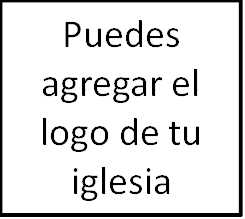 Clase 25: 2 Tesalonicenses:	       La consumación del Reino Introducción, contexto y propósitoIglesia establecida por PabloPablo es obligado a irse rápidamente, antes de enseñar completamentePersecuciónContinúa la confusión teológica acerca del regreso de Jesús Bosquejo y estructuraApertura (1:1–2)Acción de gracias y consuelo por los Tesalonicenses perseguidos (1:3–12) Oposición a la falsa declaración acerca del día del Señor (2:1–17)Transición (3:1–5)El problema de los ociosos (3:6–15)Conclusión (3:16–18)3. ¿Cuál era el problema de los tesalonicenses?A. El problema(3:6-12)B. La causa(2:1-3)C. La solución	Conocer la verdad	Obedecer la verdad4.  ¿Cómo cayeron los tesalonicenses en este problema?A.  Nuestra relación con Dios en el presenteB.  Nuestra relación con Dios en el futuro